Об утверждении Правил перевозок пассажиров, багажа, грузобагажажелезнодорожным транспортомВ соответствии со статьей 3 Федерального закона от 10 января .                       № 18-ФЗ «Устав железнодорожного транспорта Российской Федерации» (Собрание законодательства Российской Федерации, 2003, № 2, ст. 170, № 28, ст. 2891; 2006,          № 50, ст. 5279; 2007, № 27, ст. 3213, № 46, ст. 5554; 2008, № 30 (ч. 2), ст. 3616; 2011, № 30, (ч. 1), ст. 4596; 2012, № 25, ст. 3268; 2014, № 6, ст. 566) п р и к а з ы в а ю:1. Утвердить прилагаемые Правила перевозок пассажиров, багажа, грузобагажа железнодорожным транспортом.2. Признать утратившими силу:приказ Министерства путей сообщения Российской Федерации от 26 июля . № 30 «Об утверждении Правил перевозок пассажиров, багажа и         грузобагажа на федеральном железнодорожном транспорте» (зарегистрирован Минюстом России 8 августа ., регистрационный № 3675);приказ Министерства транспорта Российской Федерации от 28 марта . № 35 «О приведении нормативной правовой базы Министерства транспорта Российской Федерации в соответствие с законодательством Российской Федерации в связи с решением Верховного Суда Российской Федерации» (зарегистрирован            Минюстом России 23 апреля ., регистрационный № 9307);приказ Министерства транспорта Российской Федерации от 11 июня .  № 208 «О внесении изменения в Правила перевозок пассажиров, багажа и грузобагажа на федеральном железнодорожном транспорте, утвержденные приказом Министерства путей сообщения Российской Федерации от 26 июля . № 30» (зарегистрирован Минюстом России 3 сентября ., регистрационный № 29882).Министр                                                                                                         М.Ю. СоколовМоталина Татьяна Владимировна 8 499 262 81 54, (ДЖТ)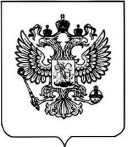 Министерство транспорта Российской Федерации(МИНТРАНС РОССИИ)Министерство транспорта Российской Федерации(МИНТРАНС РОССИИ)Министерство транспорта Российской Федерации(МИНТРАНС РОССИИ)ПРИКАЗПРИКАЗПРИКАЗ19 декабря .Москва№______№ 473___________________